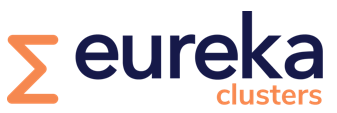 Clusters Online Workshop16.11.202314.00 – 17.00 h CETAgendaWelcome and introduction of the speakersIntroduction to the Eureka Clusters Programme (Sébastien Aubron)Q&APresentation of the 5 Eureka Clusters (Cluster Directors)Q&A5 examples of impactful Cluster projects (Cluster Directors)Q&ACoffee breakClusters project cycle from matchmaking to impact and involvement of Public Authorities. Support to Public Authorities and project participants (Sébastien Aubron)Q&AIntroduction to the Public Authorities online portal (Xavier Priem, Johan van der Heide)Q&A